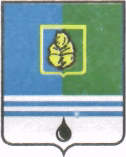 ПОСТАНОВЛЕНИЕАДМИНИСТРАЦИИ  ГОРОДА  КОГАЛЫМАХанты-Мансийского автономного округа - ЮгрыОт «04»   августа  2015 г.                                                             №2389О внесении измененийв постановление Администрациигорода Когалыма от 24.10.2014 №2669В соответствии со статьёй 55 Градостроительного кодекса Российской Федерации, Федеральным законом от 06.10.2003 №131-ФЗ «Об общих принципах организации местного самоуправления в Российской Федерации», на основании постановления Правительства Российской Федерации                         от 06.05.2015 №437 «О признании утратившим силу постановления Правительства Российской Федерации от 24 ноября . №698», Приказа Минстроя России от 19.02.2015 №117/пр «Об утверждении формы разрешения на строительство и формы разрешения на ввод объекта в эксплуатацию»:1. В приложение к постановлению Администрации города Когалыма              от 24.10.2014 №2669 «Об утверждении административного регламента предоставления муниципальной услуги «Выдача разрешения на ввод объекта в эксплуатацию при осуществлении строительства, реконструкции объекта капитального строительства, расположенного на территории города Когалыма» внести следующие изменения:1.1. В пункте 2.5. «Правовые основания для предоставления муниципальной услуги» раздела II. «Стандарт предоставления муниципальной услуги» признать утратившими силу слова:- «- постановлением Правительства Российской Федерации                           от 24.11.2005 №698 «О форме разрешения на строительство и форме разрешения на ввод объекта в эксплуатацию» («Российская газета», №275, 07.12.2005; «Собрание законодательства Российской Федерации», 28.11.2005, №48, статья 5047);»;- «- приказом Министерства регионального развития Российской Федерации от 19.10.2006 №120 «Об утверждении Инструкции о порядке заполнения формы разрешения на строительство» («Бюллетень нормативных актов федеральных органов исполнительной власти», №46, 13.11.2006; «Российская газета», №257, 16.11.2006);».1.2. Пункт 2.5. «Правовые основания для предоставления муниципальной услуги» раздела II. «Стандарт предоставления муниципальной услуги» дополнить следующими словами:- «- постановлением Правительства Российской Федерации                          от 06.05.2015 №437 «О признании утратившим силу постановления Правительства Российской Федерации от 24 ноября .№698» (Официальный интернет-портал правовой информации http://www.pravo.gov.ru, 08.05.2015, «Собрание законодательства РФ», 11.05.2015,  №19, ст.2838);»;- «- приказом Минстроя России от 19.02.2015 №117/пр                                 «Об утверждении формы разрешения на строительство и формы разрешения на ввод объекта в эусплуатацию» (Официальный интернет-портал правовой информации http://www.pravo.gov.ru, 13.04.2015).2. Отделу архитектуры и градостроительства Администрации города Когалыма (Н.Н.Авренюк) направить в юридическое управление Администрации города Когалыма текст постановления, его реквизиты, сведения об источнике официального опубликования в порядке и сроки, предусмотренные распоряжением Администрации города Когалыма                      от 19.06.2013 №149-р «О мерах по формированию регистра муниципальных нормативных правовых актов Ханты-Мансийского автономного                       округа - Югры» для дальнейшего направления в Управление государственной регистрации нормативных правовых актов Аппарата Губернатора Ханты-Мансийского автономного округа – Югры.3. Опубликовать настоящее постановление в газете «Когалымский вестник» и разместить на официальном сайте Администрации города Когалыма в сети Интернет (www.admkogalym.ru).4. Контроль за выполнением настоящего постановления возложить на первого заместителя главы Администрации города Когалыма А.Е.Зубовича.Глава Администрации города Когалыма                               В.И.СтепураСогласовано:начальник УЭ							Е.Г.Загорскаяначальник ОРАР УЭ						А.А.ШумковСогласовано:пер. зам. главы Администрации г.Когалыма			А.Е.Зубовичи.о. начальника ЮУ						С.В.Панова начальник ОАиГ						Н.Н.Авренюкспец..-эксперт ОО ЮУ					И.Г.ТрифоновПодготовлено:спец.-эксперт ОАиГ						Л.Ю.ДворниковаРазослать: А.Е.Зубович, ОАиГ, ЮУ, УЭ, МКУ «УОДОМС», прокуратура, печатное издание,  Сабуров, отдел делопроизводства.